«МАСЛЕНИЦА ПРИШЛА – ВСЕМ ПОДАРКИ ПРИНЕСЛА»Час русского фольклора «Масленица пришла – всем подарки принесла» прошёл 4 марта 2022 года в 5 классе МБОУ «СОШ № 6» п. Железнодорожный.Обучающиеся познакомились с традициями проведения праздника «Масленица».Это недельный праздник с хороводами, песнями, плясками, играми, а самое главное — с обрядом славословия, кормления и сжигания самодельного чучела зимы. Дети узнали о ритуальном значении масленичных закличек и игр, почему нужно сжигать масленицу, заманивать солнце блинами, славить весну, просить доброго урожая. Ребят заинтересовало, когда начинается масленичная неделя и как называется каждый ее день, чем люди занимались на этой неделе, в какие игры забавлялись.На Руси всегда любили праздники, потому что народ, умея трудиться, умел и веселиться. Праздник всегда шагал в ногу с историей, являясь отражением жизни народа. Это часть нашей русской культуры, которую необходимо знать и оберегать.Мероприятие было подготовлено и проведено библиотекарем КСК «Импульс» Гаврилюк Татьяной Александровной при содействии классного руководителя 5 класса Сергеевой Екатерины Александровны.Гаврилюк Т.А., библиотекарь МКУК «КСК «Импульс»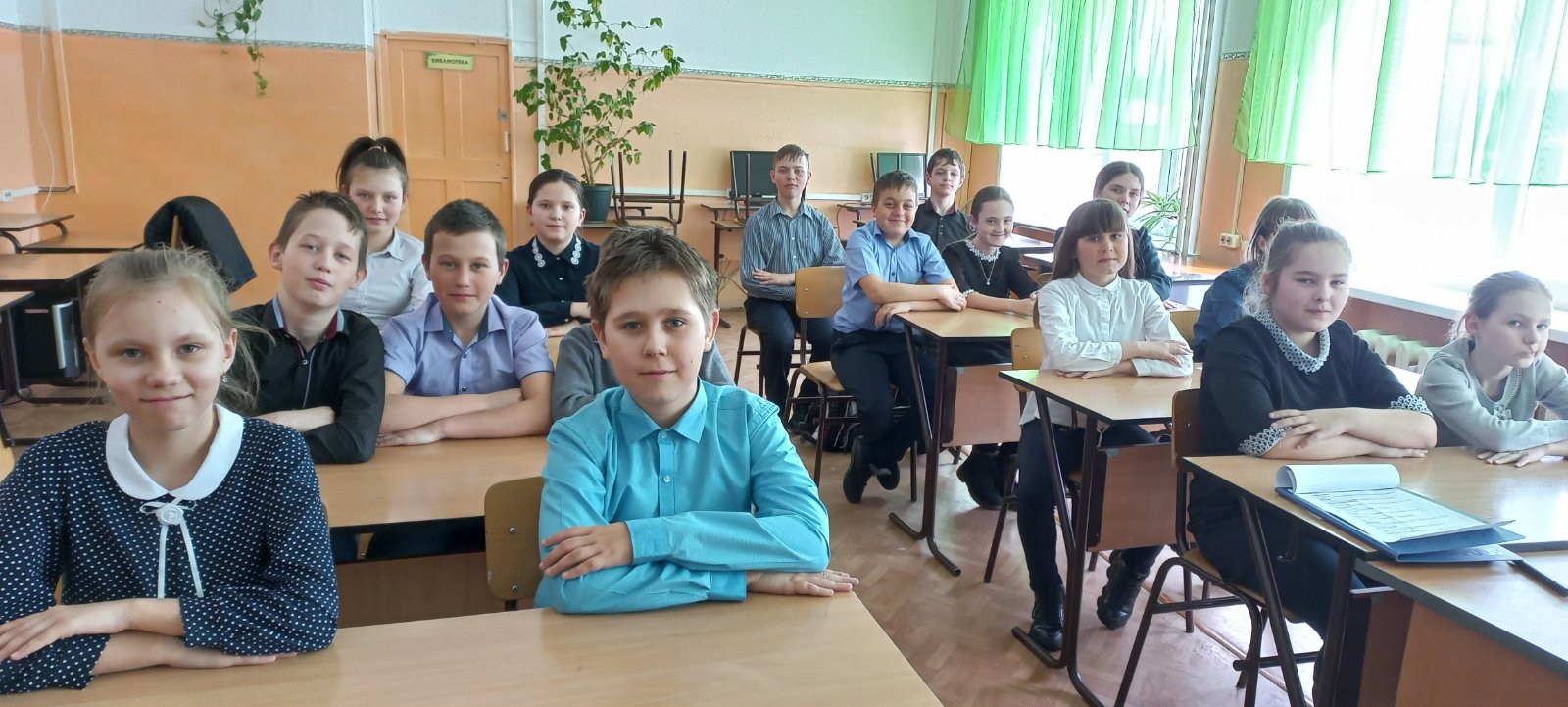 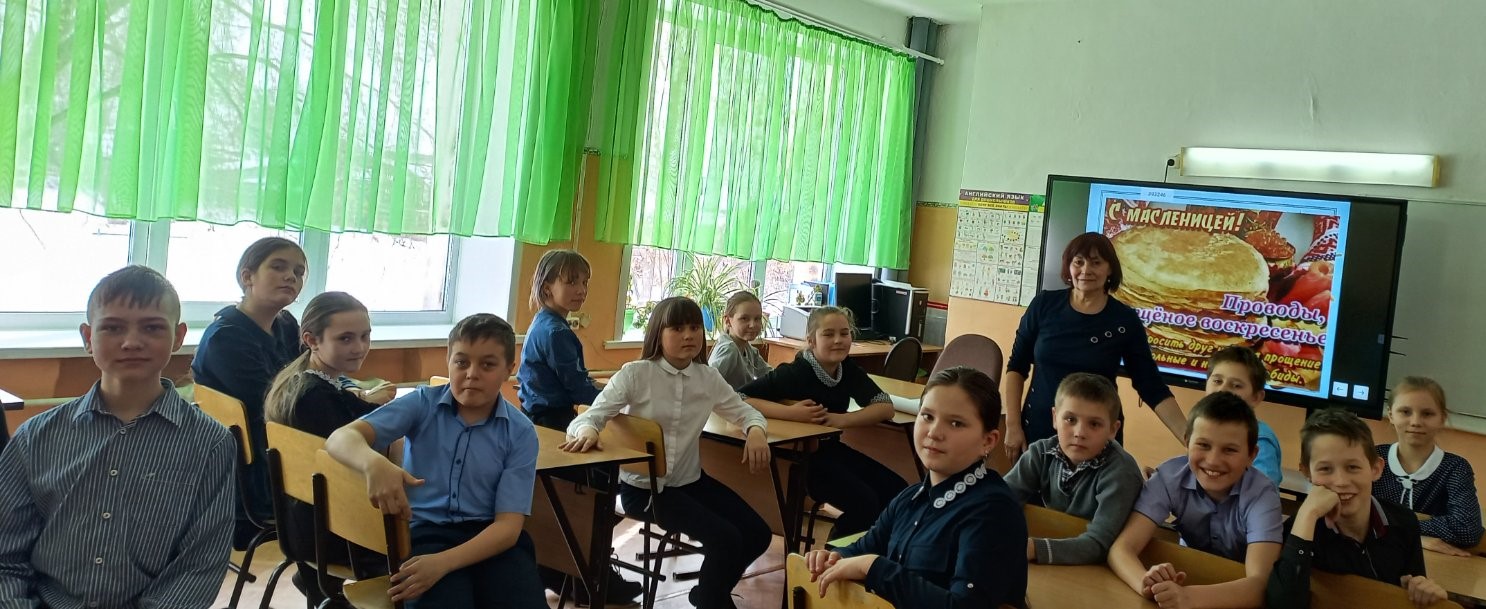 